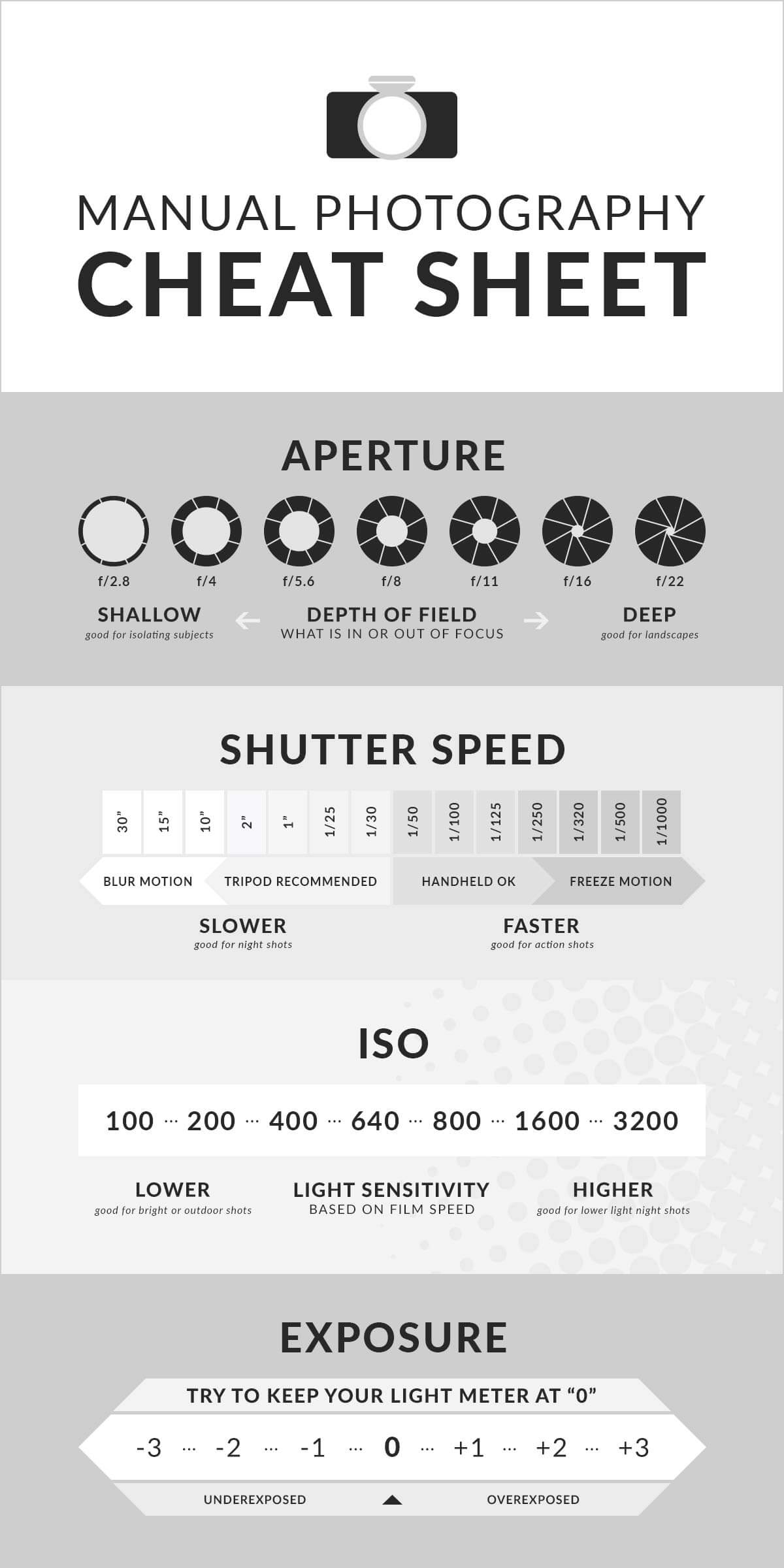 ApertureAperture is all about light, numbers, and the sixth letter of the alphabet. Keeping track of how those things combine can be tricky, especially if you’re new to photography or haven’t had enough coffee. Take a look at the aperture section of this cheat sheet and determine which f stop suits your purpose.Shutter speedIs your shutter feeling the need, the need for speed? It better, if you’re after an outstanding action shot. But it should probably go slow if you’re looking for some beautimous motion blurring. To make sure you know just how fast or slow your shutter should go, we’ve included this handy shutter speed section on the cheat sheet.ISOCheck out the ISO section of this cheat sheet to get an idea of the proper degree of light sensitivity for the setting. ISO settings range depending on the camera, but “normal” is said to be between 200 and 1,600. The lower the number, the less sensitive your camera’s sensor or film will be to light.ExposureIf you’ve ever seen the exposure triangle, you know that exposure has to do with ISO, shutter speed, and aperture. On this cheat sheet, the exposure section is all about your light meter. Use it to remember whether that + or – in your display means your image will be over or underexposed, and adjust your shutter speed and aperture accordingly.